Poduszka kapitalny dziadekSzukasz prezentu z okazji Dnia Dziadka? Sprawdź, czym wyróżnia się <strong>poduszka kapitalny dziadek</strong>, a także zobacz również inne propozycje na wyjątkowy, praktyczny upominek. Serdecznie zapraszamy!Poduszka kapitalny dziadek - oryginalny prezent z okazji Dnia DziadkaDzień Dziadka zbliża się wielkimi krokami. To wspaniała okazja, aby podziękować dziadkom za ich wsparcie, pomoc i miłość. Warto podarować im w tym dniu wyjątkowy upominek, za pomocą którego wyrazimy naszą miłość do nich, a także okażemy swoją wdzięczność. W dzisiejszym wpisie przedstawimy kilka pomysłów na praktyczne i oryginalne upominki dla dziadka, takie jak poduszka kapitalny dziadek czy prezenty personalizowane. Sprawdź sam!Pomysły na prezent dla dziadkaZnakomitym pomysłem na prezent dla dziadka jest wspólne zdjęcie oprawione w ramce czy własnoręcznie zrobiony album z ulubionymi fotografiami, do których dziadek będzie mógł wracać wiele razy. Dobrym pomysłem są również upominki dopasowane do zainteresowań. Przykładowo, jeśli Twój dziadek lubi wędkować, warto kupić mu dodatkowy sprzęt czy książkę o tej tematyce. Taki prezent z pewnością będzie trafiony! Świetnym upominkiem są również przedmioty z oryginalnymi napisami, takie jak poduszka kapitalny dziadek, która wywoła uśmiech na twarzy dziadka i na pewno zajmie honorowe miejsce w jego sypialni lub salonie.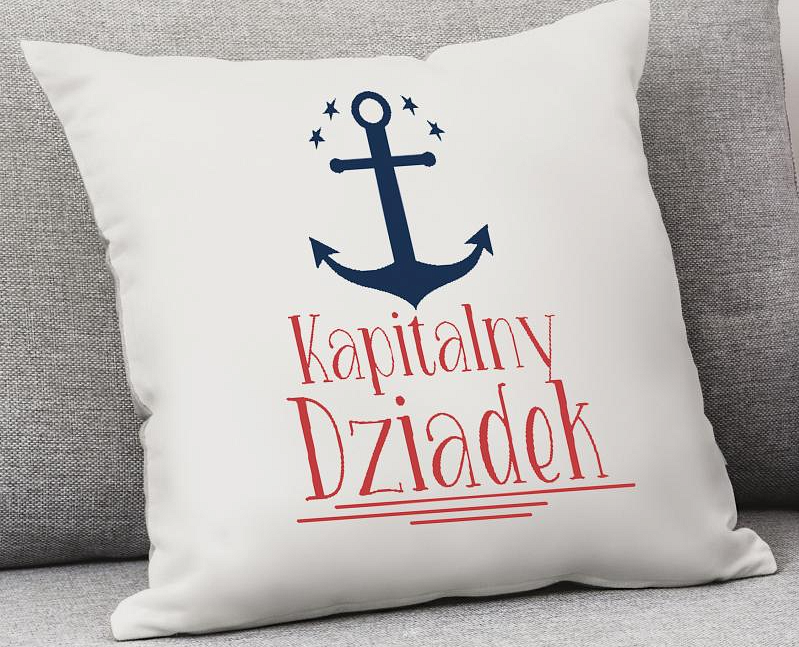 Czym wyróżnia się poduszka kapitalny dziadek?Poduszka kapitalny dziadek wyróżnia się przede wszystkim oryginalnym napisem, który z całą pewnością przypadnie do gustu każdemu dziadkowi. Została wykonana z wysokiej jakości materiału, dzięki czemu jest bardzo trwała i wygodna. Posiada miękki wkład, który zapewnia doskonały wypoczynek. Poduszka dostępna jest w sklepie Brooklyn Butik - już teraz zamów ją na prezent dla dziadka i spraw mu radość!